2017 NWTF Grant Locations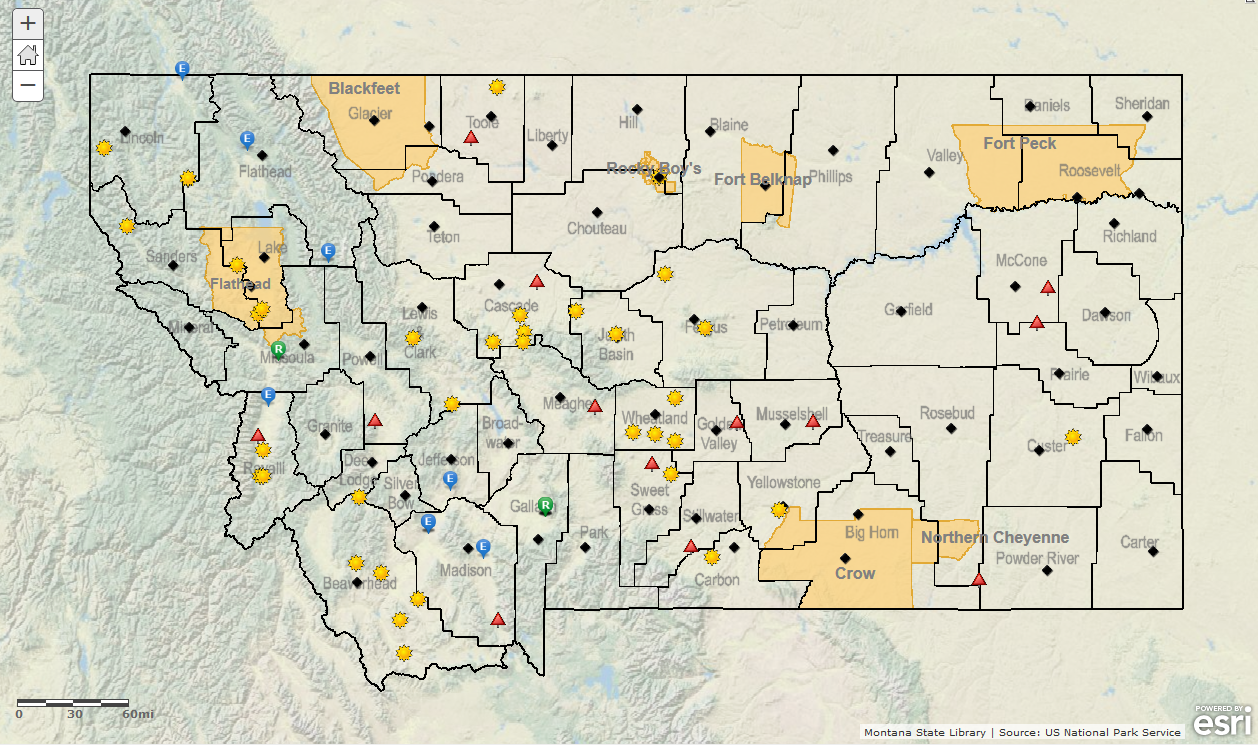 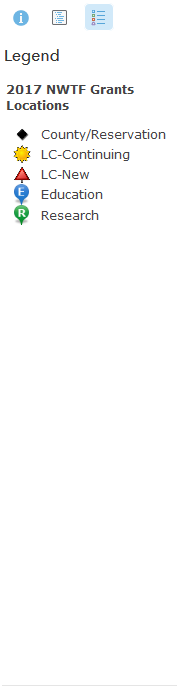 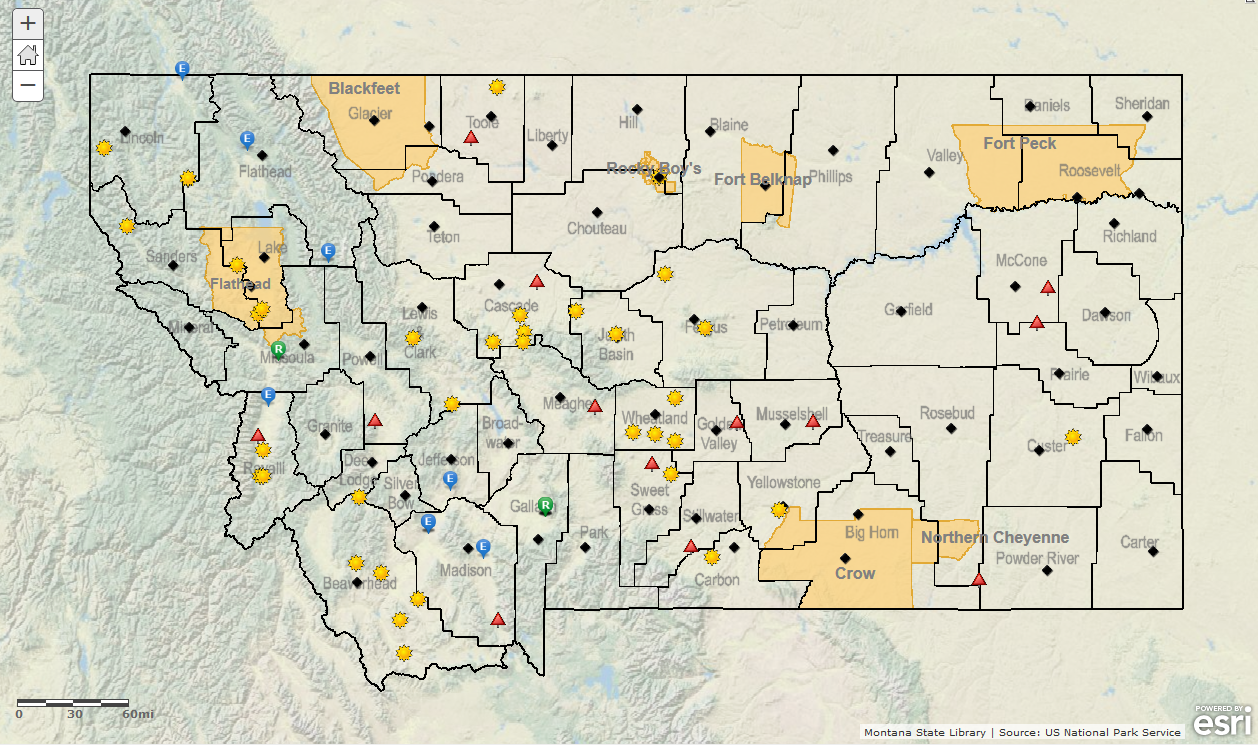 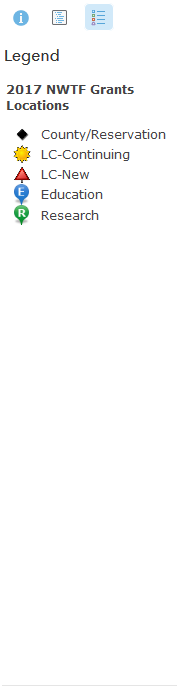 